Бажын-Алаак – 2013г.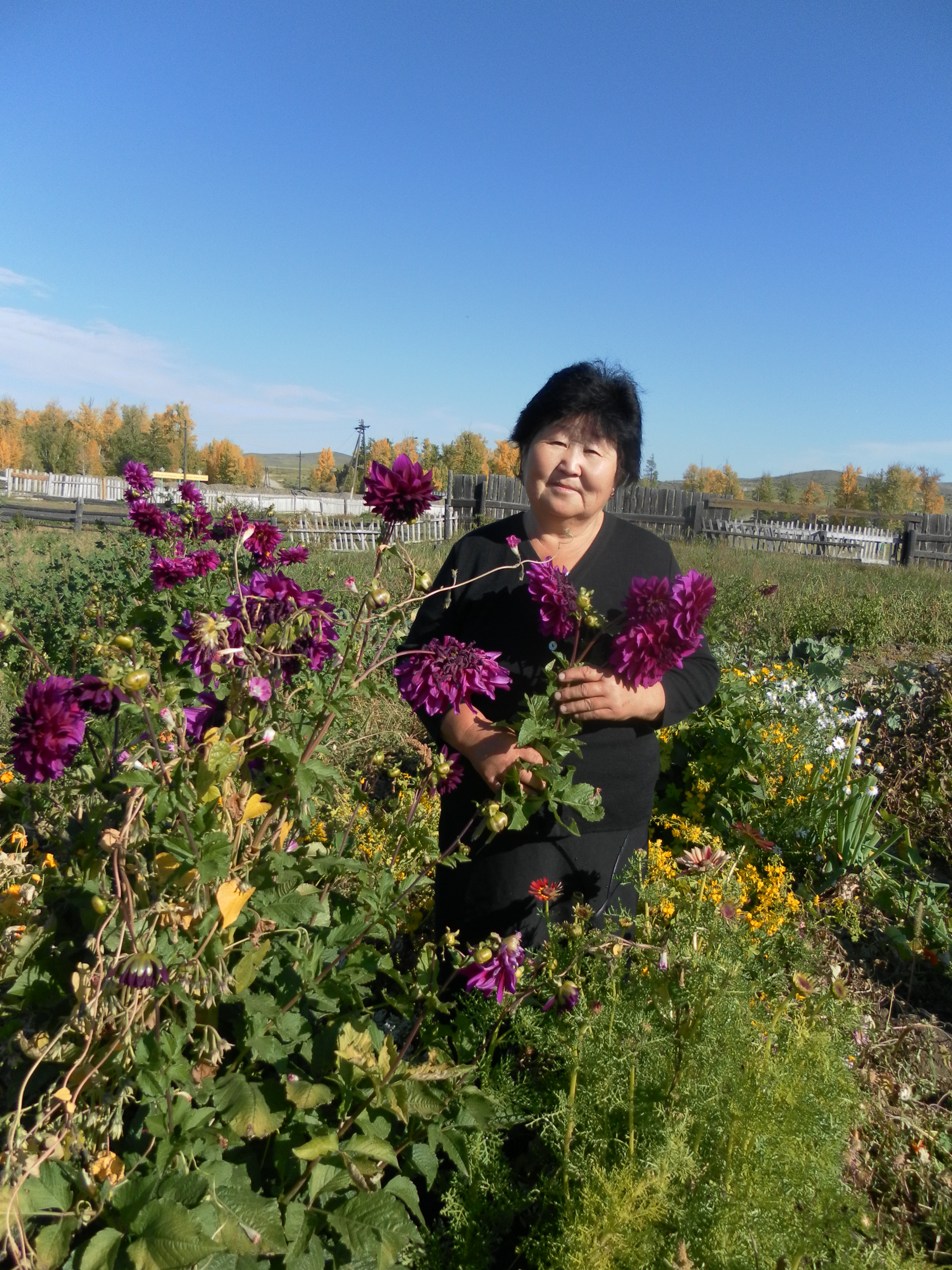 Ондар Ираида Ак-КодановнаДата рождения:  28.01.53 г.Образование: высшее, окончила в 1979 году Кызылский государственный педагогический институт, ЕГФСпециальность: учитель биологии и химииСерия, № диплома: А-I385992Категория (разряд): I категория (13 разряд) с г. Стаж работы: 35 летПедагогический стаж: 35 летСтаж работы в данном учреждении: 35 летWeb-адрес сайта: Награды: грамоты школы, грамоты кожуунного отдела образования, грамоты сельской администрации, Почетная грамота Министерства общего и профессионального образования Республики Тыва, Почетная грамота Министерства Просвещения, Отличник народного просвещения, Ветеран труда, Почетная грамота  Председателя Республики Тыва.Повышение квалификации(название структур, в которых прослушаны курсы: год, месяц, проблематика курсов)Подпись учителя_______________________III. Работа педагога по обобщению и распространению собственного педагогического опытаНаличие собственных методических разработок2.Наличие публикаций по проблемам развития, воспитания, образования детей, обобщению опыта.3.Проведение открытых занятий, уроков, мастер-классов, участие в проведении круглых столов, семинаров, конференций, руководство методическим объединением, рабочими группами.4. Участие в инновационной деятельности (разработка и реализация авторских концепций, программ, проектов; участие в реализации образовательных программ ресурсных центров, экспериментальных площадок муниципального, городского и федерального уровня, пилотирование, участие в конкурсе инновационных продуктов)IV. Участие в муниципальных, региональных, всероссийских и международных профессиональных конкурсах.V. Использование современных образовательных технологий, в том числе информационно-коммуникативных, в процессе обучения и воспитательной работеVI. Результаты педагогической деятельности в межаттестационный периодРезультаты внутришкольного контроляРезультаты ЕРМКОРезультаты ЕГЭНаличие достижений учащихсяПоступление обучающихся в ВУЗы, другие профильные объединения и учреждения VII. Отзывы о результатах педагогической деятельности аттестуемогоVIII. Приложения№ п/пМесто повышения квалификацииГодГодСрокиНазвание курсаЧасы1ТГИП и ПКК МОН и МП РТ«совершенствование методики обучения биологии с учетом требований подготовки учащихся 11 классов к итоговой аттестации»«совершенствование методики обучения биологии с учетом требований подготовки учащихся 11 классов к итоговой аттестации»с 01 по 06.11.2010г.№  650772 ч2Государственное научное учреждение Институт развития национальной школы«Методика проведения учебно-опытнической, исследовательской работы на пришкольном участке и сельскохозяйственных полях»«Методика проведения учебно-опытнической, исследовательской работы на пришкольном участке и сельскохозяйственных полях»с 17 по 20.11.2010г.сертификат36 ч3ГАОУ ДПО (ПК) С «ТГИППКК»«Возможность использования ИКТ в преподавании естественнонаучных и гуманитарных дисциплин »«Возможность использования ИКТ в преподавании естественнонаучных и гуманитарных дисциплин »с 08 по 13.04.2013г.№  498772 ч456789№Название работыОрган издания, годСпособ распространения (наличие в методическом кабинете учреждения, размещение в интернет, др. источниках, и т.п.)1«Рабочая программа кружка «Исследователь» 2009Кабинет 2Доклад «Работа с одарёнными детьми» 2009Кабинет3Беседа: «Подросток- как стать ему ближе?»2009Кабинет4Доклад: «Работа со слабоуспевающими и неуспевающими учащимися на уроке» 2010Кабинет5Интегрированный урок. Брейн-ринг  «Клуб всезнаек естественных наук » 2010Кабинет6Беседа на тему «Курение здоровье.»2010Кабинет7Игра-викторина: «Зоомир» 2011Кабинет8Доклад на тему: «Современные методы преподавания биологии. Информационно- коммуникативные технологии» 2012Кабинет9 Мастер-класс по обмену опытом: «Современные образовательные технологии на уроках биологии» 2012Кабинет10Разработка биологического вечера «День урожая»2013Кабинет 11Открытый урок «Работа сердца. Движение крови по сосудам.»2013Кабинет12Внеклассное мероприятие на тему: «Цветочная почемучка»2013Кабинет13Авторский экологический проект «Формирование экологического сознания и активация исследовательской и проектной деятельности учащихся на уроках биологии и внеурочной деятельности»2010Кабинет14Исследовательская работа на тему «Выращивание растений-компаньонов на учебно-опытном участке»2013Кабинет, интернет15Открытый урок по теме «Шляпочные грибы»2012Кабинет16Классный час, посвященный ко дню Масленицы « Поле чудес»2010Кабинет17Беседа  «Здоровьесберегающие технологии на уроках биологии.»2010Кабинет№Название публикацииГод выпускаНазвание изданияИздательствоКоличество страниц1Авторский экологический проект «Формирование экологического сознания и активация исследовательской и проектной деятельности учащихся на уроках биологии и внеурочной деятельности»2010ПроектМБОУ Бажын-Алаакская СОШ2Исследовательская работа на тему «Выращивание растений-компаньонов на учебно-опытном участке»2013ПроектМБОУ Бажын-Алаакская СОШ3«Рабочая программа кружка «Исследователь» 2012ПособиеМБОУ Бажын-Алаакская СОШ4Открытый урок по теме «Шляпочные грибы»2012ПособиеМБОУ Бажын-Алаакская СОШ5Разработка биологического вечера «День урожая»2012ПособиеМБОУ Бажын-Алаакская СОШ62013ПособиеМБОУ Бажын-Алаакская СОШ72013ПособиеМБОУ Бажын-Алаакская СОШ№Название мероприятияДата и местопроведенияУровень (школьный, районный, региональный)Наличие специалистов в области данной проблематики1КВН: «Что? Где? Когда?». 9 класс2009-2010гШкольный Отзыв, грамота 2Открытый нетрадиционный урок в стиле «Брейн-ринг»:« Клуб всезнаек естественных наук»2009-2010МуниципальныйОтзыв3Мастер-класс на курсах повышения квалификации педагогических работников на тему: «Выращивание растений-компаньонов на учебном участке »2009-2010РеспубликанскийОтзыв,сертификат4Внеклассное мероприятие на тему: «Цветочная почемучка»2010-2011ШкольныйОтзыв, грамота5Открытый урок «Шляпочные грибы» 6 класс2012-2013МуниципальныйОтзыв6Доклад: «Работа со слабоуспевающими и неуспевающими учащимися на уроке»2010-2011      муниципальныйОтзыв, грамота 3 место7Доклад: «Проектные методы обучения на уроках биологии» 2012-2013МуниципальныйОтзыв8Педчтение «Инновационные технологии в обучении и воспитании в школе»2010-2011МуниципальныйГрамота3 место9Классный час, посвященный ко дню Масленицы « Поле чудес»2011-2012ШкольныйОтзыв, грамота10Игра «Счастливый случай»9-11классы2012-2013ШкольныйОтзыв12Интеллектуальная игра: «Звездный час» (биология+химия+география) 9-11 классы2012-2013ШкольныйОтзыв, грамота№Вид работыТемаНаличие документа (диплом, грамота, сертификат, отзыв эксперта в данной области деятельности), подтверждающего участие и результаты инновационной деятельности1Методическое пособиеАвторский экологический проект «Формирование экологического сознания и активация исследовательской и проектной деятельности учащихся на уроках биологии и внеурочной деятельности»Отзыв2Методическое пособиеИсследовательская работа на тему «Выращивание растений-компаньонов на учебно-опытном участке»Отзыв3 Пособие«Рабочая программа кружка «Исследователь» Отзыв4ПособиеОткрытый урок по теме «Шляпочные грибы»Отзыв5ПособиеРазработка биологического вечера «День урожая»Отзыв6Методическое пособие«Классные часы. 11 класс»Отзыв№Название конкурсаСрокиРезультатУчастие в профессиональных конкурсах в образовательном учрежденииУчастие в профессиональных конкурсах в образовательном учрежденииУчастие в профессиональных конкурсах в образовательном учреждении1«Учитель года- 2009»2009Грамота Номинация:«За оригинальность мышления и творчество»2Конкурс «Лучший учитель-2010»2010Победитель, грант3«Учитель года-2012» (школьный)2012Грамота №Название используемой технологии, или элементов технологииКлассы (группы),  в которых используется технологияПодтверждение (заключениями, открытыми уроками, выступлениями на семинарах)1Игровые педтехнологии.( авт. Г.К. Селевко).8-11разработки уроков2Здоровьесберегающие технологии(авт. Н.К.Смирнов).8-11уроки, разработки уроков3Метод проектов( М.Г.Чернигов, Карл Френ)8-11Творческие работы учащихсяПредметДоля выпускников (в %), получивших положительные отметкипо результатам внешнего мониторингаДоля выпускников (в %), получивших положительные отметкипо результатам внешнего мониторингаДоля выпускников (в %), получивших положительные отметкипо результатам внешнего мониторингаДоля выпускников (в %), получивших положительные отметкипо результатам внешнего мониторингаПредмет2008-2009 год2009-2010 год2010-2011 год2011-2012 годБиология85-3688-3692-3895-39ПредметКоличество в  %Количество в  %Количество в  %Количество в  %Предмет2008-2009 год2009-2010 год2010-2011 год2011-2012 годБиология90-3489-3694-3896-40ПредметКоличество в  %Количество в  %Количество в  %Количество в  %Предмет2008-2009год2009-2010год2010-2011год2011-2012годБиология100-100100-100100-100100-100№ФИОГодМероприятиеУровеньРезультат1Сат Айгерим Байлаковна2012-2013Предметная олимпиадаМуниципальный3 место2Сат Олча Оскал-ооловна2009,2010Научно-практическая конференция «Шаг в будущее»Тема работы: Выращивание растений-компаньонов на учебно-опытном участкеМуниципальныйРегиональный1 местоГрамота 3Оюн Артыш Юрьевич2009Научно-практическая конференция «Шаг в будущее»Тема работы: Определение степени антропогенного воздействия в окрестностях села Бажын-АлаакМуниципальный3 место грамота4Сат Орлана Оскал-ооловна2010-2011Экологический конкурс «Зеленая планета-2011»Муниципальный2 место5Сарыглар Долума Шолбановна2010-2011Экологический конкурс «Зеленая планета-2011»Муниципальный2 место6Хулер-оол Алдынай Эдуардовна2010-2011Экологический конкурс «Зеленая планета-2011»Муниципальный2 местоГодВУЗ(количество учащихся)СУЗ(количество учащихся)200852200954201052201156201247201327Итого2628